Его ро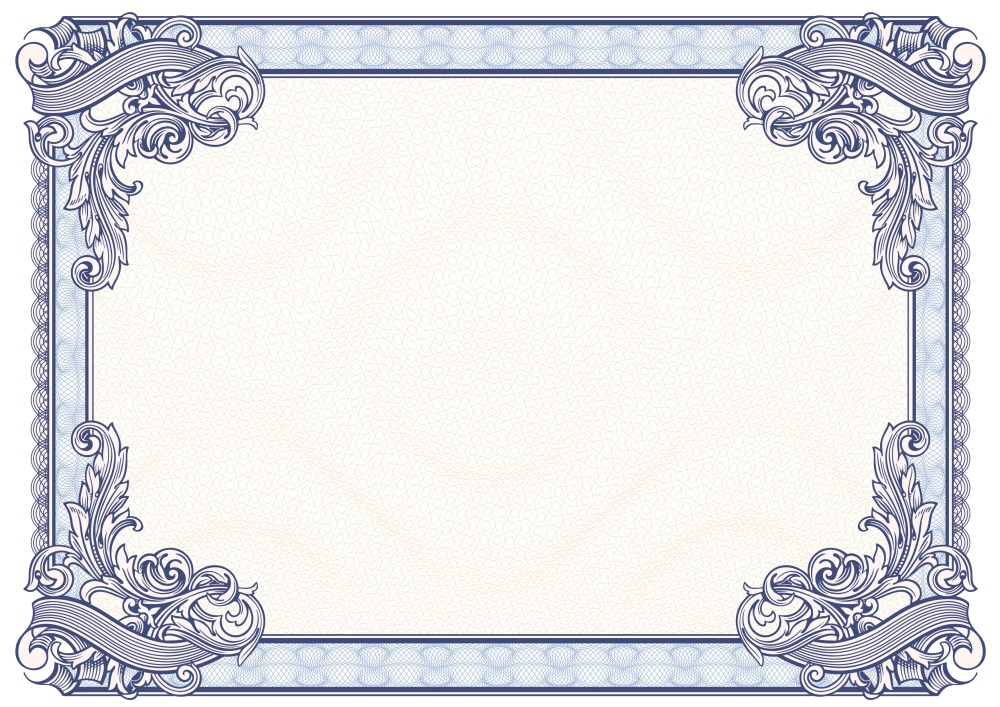 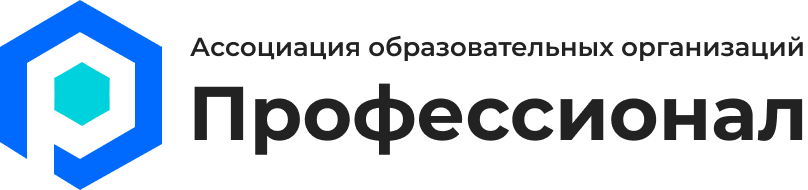 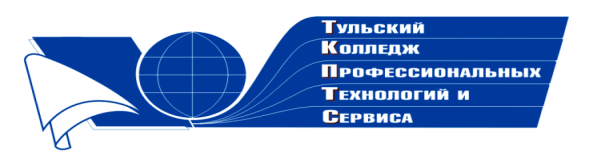 Государственное профессиональноеобразовательное учреждение  Тульской области «Тульский колледж профессиональных технологий и сервиса»ДипломНаграждаетсяЮдакова Мария Владимировна,занявшая 1 место  в общероссийском заочном конкурсе «Золотые умельцы России»  с работой «Глебу Котельникову посвящается» в номинации «Стихотворения» Научный руководитель Лавриненко Ольга Николаевна     Директор ГПОУ ТО       «ТКПТС»                                     С.С. Курдюмов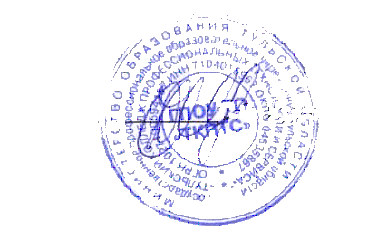 2020 год